全国保健師活動研究会セミナーin松川町地区組織活動研究会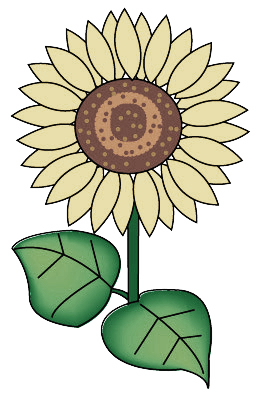 みなさん、お元気ですか？今年も南信州松川で、保健師のしごとの基本をみんなで考え合いたいと思います。毎日、目の前のことに追われて、自分が何を目指しているのかわからなくなったというあなた、何か違うと思いながら日々流されて悶々としているあなた、そんな思いはあなただけではありません。「もっと地域に出て住民と共に活動したい！」と思っている人はぜひ参加してください。この機会に、信州の宿でゆっくり温泉に癒されてみませんか！１．日　時　：  201８年７月１４日（土）　１４時開始１５日（日）　終日１６日（月）　１２時終了２．会　場　：　松川町上大島公民館　＊中央道松川インター、新宿・名古屋から高速バス「松川」下車徒歩5分「みらい」向かい３．講　師　：　松下　拡　氏４．参加費　：　会員３,000円　非会員５,000円５．宿泊先　：　信州まつかわ温泉　 町営 清流苑＊長野県下伊那郡松川町大島2784-1　0265-36-2000６．宿泊費　：　1泊13,110円（2食付）全国保健師活動研究会～松下先生と実行委員から～日頃の悩みや思いを自由に出し合ってじっくりと語りあおう！　メタボと健康寿命、就労と子育て、高齢者の生き方と福祉などの課題を抱えつつ「地方創生」を目指している自治体の職員として働く保健師の在り方を考えたい。　住民の生活と生き方をめぐる現実の中で、あらためて「真の健康とは何か」が問われ求められている。１．「真の健康」としての「身体的にも、精神的にも、社会的にも安定した状態」が実現されるために、今保健師はどの様な考えを据えて仕事をしたら良いのであろうか。２．目先の目標に追い詰められての多忙化の中で、十分な話し合いや研究会が出来なく、孤立化を深めているような状況に悩んではいないか。３．今地域では、真の健康と幸せを求めて、福祉や医療や教育等、それぞれの取り組みが連携し合って現代的、現実的な課題を考えあうことの必要性が求められてきている。４．住民と共に地域で生きる保健師として、「生きがいの持てるような仕事」への取り組みを考えあおうではないか。５．仕事の在り方を方法論的に考えるのみではなく、自治体としての（地域を創り地域で生きている人びと）の創造的な取り組みの基本に立ち返って、人びとの健康課題に関わる保健師としての基本を実践的に考え合いたい。（１）単に個別的な成果を数値的に求めて住民に対するのではなく、人生のそれぞれの過程における人びとにとっての「健診の意義」を「生きているからだの営み」の視点で理解して、「生き方を具体的に考えられるような取り組み」への支援が出来るような力を身に着けたい。（２）個別的な取り組みのみでなく、共に暮らしている人びと（家族・職場・地域）との共同の取り組みを考えたい。申し込み用紙●宿泊希望の方は、６月１５日までにお申し込みください！●宿泊希望のない方は、7月10日までにお申し込みください。＜申し込み先・問い合わせ先＞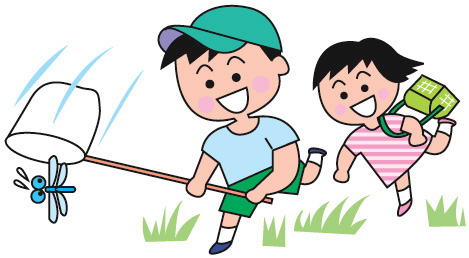 山本昌江（阿智村役場保健師）自宅ＦＡＸ　　　０２６５－（４８）－６７７１自宅メール　　　ｔｕｎｋｏ＠ｔｂｚ．ｔ－ｃｏｍ．ｎｅ．ｊｐ携帯電話　　　　０９０－２４７０－８６４６氏　名　　　　　　　　　　　　　　（会員 ・ 非会員）住　所連絡先（携帯）所属・職場参加日程＊参加日に○をお願いします。１４日（土）・１５日（日）・１６日（月）清流苑の宿泊希望＊宿泊希望日に○をお願いします。あり 　⇒　　１４日（土）　１５日（日）　　　なし今回の研究会で学びたいことや、希望などを書いてください。